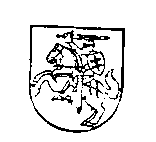 JONAVOS R. KULVOS ABRAOMO KULVIEČIO  MOKYKLOSDIREKTORIUSĮSAKYMASDĖL JONAVOS R. KULVOS ABRAOMO KULVIEČIO  MOKYKLOS SUPAPRASTINTŲ MAŽOS VERTĖS VIEŠŲJŲ PIRKIMŲ TAISYKLIŲ PATVIRTINIMO2015 m.  rugsėjo 23 d. Nr. V-38Kulva	 Vadovaudamasi Lietuvos Respublikos Viešųjų pirkimų įstatymu,	                  t v i r t i n u Jonavos r. Kulvos Abraomo Kulviečio  mokyklos supaprastintų mažos vertės  viešųjų pirkimų taisykles (pridedama).Direktorė                                                                                                                      Renata Špokienė   